Практические задания для специальности 35.02.08 "Электрификация и автоматизация сельскогохозяйства"1-е Задание - Монтаж электрической схемы реверсивного пуска трехфазного асинхронного электрического двигателя с короткозамкнутым ротором.Для выполнения задания участнику необходимо:выполнить монтаж реверсивного пуска трехфазного асинхронного электрического двигателя с короткозамкнутым ротором по заданной схемеПринципиальная электрическая схема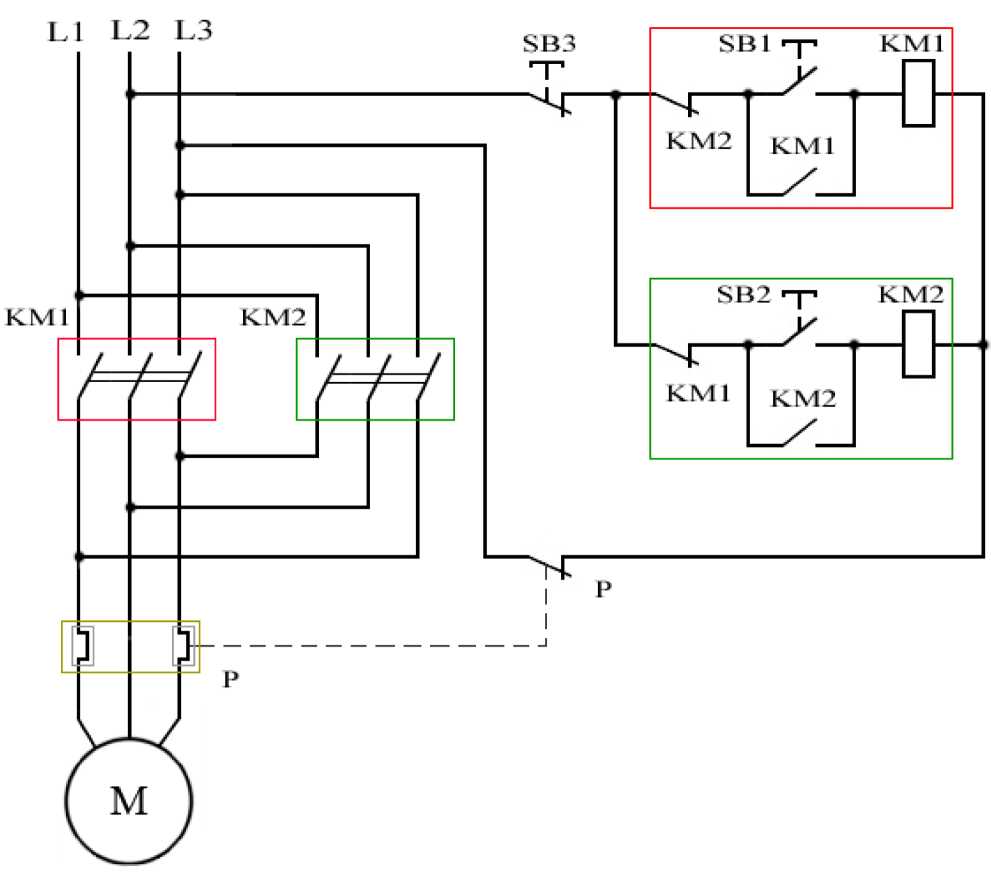 Нормативное время на выполнение задания 45 минут.После выполнения 1-го задания участник должен выполнить проверку безопасности и работоспособности конкурсной установки2-е Задание - Монтаж электрической схемы управления освещениемДля проведения соревнований на рабочих местах монтируются специальные щиты. Каждое рабочее место комплектуется одинаковым количеством проводов, светильников, распаечных коробок, розеток, выключателей.  Для каждого рабочего места задается схема управления освещением.Сложность схем одинаковая, включает в себя: распаечную коробку, светильник, выключатель проходной, лампу накаливания. Нормативное время выполнения задания 30 минут.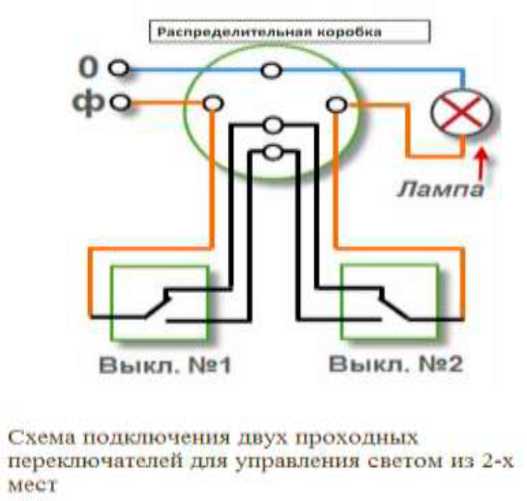 После выполнения  2-го задания   участник должен выполнить проверку безопасности и работоспособности конкурсной установки.